Offre d’emploi : Entraîneur de patin - Montréal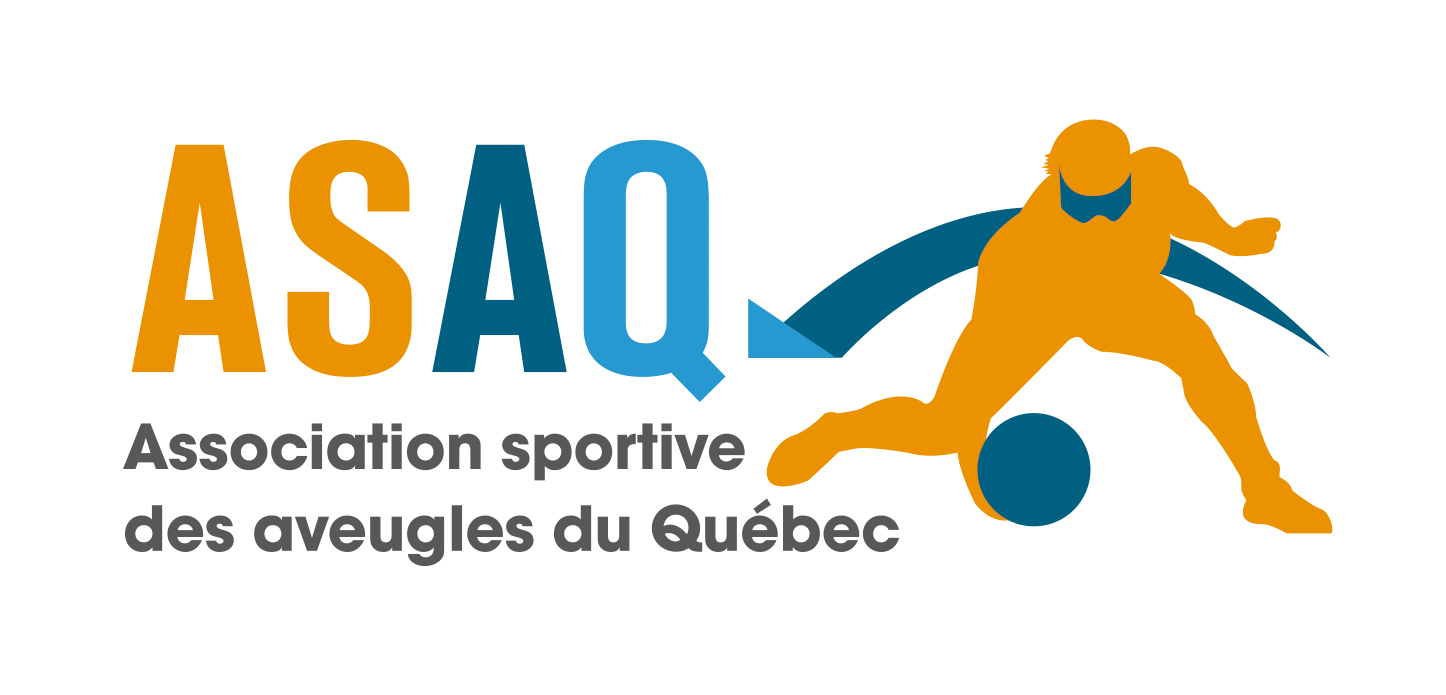 Nombre de postes : 1 (programme Du sport pour moi!)
Niveau de scolarité exigé : Diplôme d’études secondaires général, bonne connaissance du patin.
Rémunération/Avantages sociaux : 15 à 20$/h
Type d’emploi : Contractuel renouvelableDate d’entrée en fonction : 1er février 2020
Date de fin : 22 février 2020L’intervenant travaillera une séance par semaine à partir de la date d’entrée en fonction jusqu’à la date de fin du contrat. (4 semaines) Les heures travaillées sont de 1.25 heures par semaine.Date limite pour soumettre votre candidature : Jeudi le 23 janvier 2020, 23h59Date des entrevues : Les candidatures retenues seront contactées :Le vendredi 24 janvier pour une entrevue téléphonique et une entrevue en personne aura lieu le 28 janvier. 
Région : Ville de Montréal et les environs
Qualifications recherché(s) : Bonne connaissance du patin, formation et expérience d’entraineur.Description : Dans le cadre de son programme Du sport pour moi! visant à initier des enfants ayant un handicap visuel à divers sports, l’ASAQ recherche un entraineur de patin pour accompagner les enfants vivant avec un handicap visuel dans leurs apprentissages sportifs. Pour ce faire, l’entraineur(e) devra être en mesure de :Superviser et aider les participants pour s’assurer qu’ils réalisent correctement les mouvements demandés, bien verbaliser les mouvements;Veiller à la sécurité des participants;Accueillir les parents et les participants à l’activité;Suivre la formation obligatoire et rémunérée « L’intervenant sportif et la déficience visuelle ».L’entraineur(e) sera supporté dans son mandat par un intervenant sportif attitré au groupe.Exigences et compétences recherchées :Compétences et expériences en entrainement du patinÊtre à l’aise avec les enfants;Procédure pour soumettre les candidatures : 

Veuillez envoyer votre lettre de présentation d’une page et votre curriculum vitae de maximum deux pages en format Word et en un seul document par courriel à Annie Gervais-Massé au projets@sportsaveugles.qc.ca. Le titre de l’objet doit être Offre d'emploi - Entraineur patin - Montréal. Dans votre lettre de présentation, veuillez préciser :la raison pour laquelle une charge d’une heure et quart par semaine vous convient;si vous êtes disponibles pour l’ensemble des quatre (4) séances du programme.le(s) meilleur(s) moment(s) pour vous rejoindre pour l’entrevue téléphonique.Seules les personnes retenues pour une entrevue seront contactées. 
